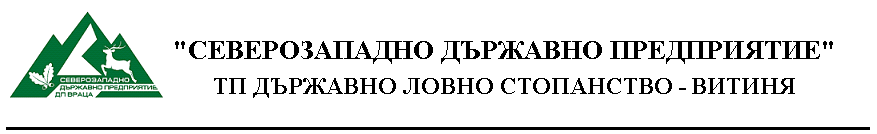 УТВЪРДИЛ: ДИРЕКТОР ТП ДЛС Витиня        		   /инж. Тошко Петков/ДОКУМЕНТАЦИЯ ЗА  УЧАСТИЕ В ПРОЦЕДУРА ЗА ИЗБОР НА ИЗПЪЛНИТЕЛ ЧРЕЗ СЪБИРАНЕ НА ОФЕРТИ С ОБЯВА ПО РЕДА НА ГЛАВА ХХVІ ОТ ЗОП, С ПРЕДМЕТ:„Периодична доставка чрез покупка на  хранителни продукти и напитки за осъществяване на обслужващи дейности при провеждането на организиран ловен туризъм от СЗДП ТП Държавно ловно стопанство Витиня, м. Витиня, за една година в две обособени позиции“1. Обява. 2. Информация за публикувана в Профила на купувача обява за обществена поръчка на стойност по чл. 20, ал. 3 от ЗОП.3.Техническа спецификация 4. Указания.5. ЕЕДОП.6. Техническо предложение – образец.7. Ценово предложение – образец.8. Оферта - по приложен образец.9. Образец на Декларация за запознаване с условията в документацията и приемане на договора10. Проект на договор2017 г.местност ВитиняОбразец № 1	ДО	СЗДП ТП ДЛС ВитиняОФЕРТАза избор на изпълнител за възлагане на обществена поръчка с предмет:„Периодична доставка чрез покупка на  хранителни продукти и напитки за осъществяване на обслужващи дейности при провеждането на организиран ловен туризъм от СЗДП ТП Държавно ловно стопанство Витиня, м. Витиня, за една година в две обособени позиции“Административни данни на участника:1. Наименование или име на участника ...............................................................2. ЕИК . ......................................................................................................................................3. Представлявано от ....................................................................................................4. Седалище и адрес на управление ..............................................................................     Телефон.........................................., Е-mail..............................................5. Лице за контакти ................................................................................................    Длъжност ............................................................................................................    Телефон......................................................, Е-mail........................................................С представянето на настоящата оферта заявяваме желанието си да участваме в избор на изпълнител на обществена поръчка с предмет: „Периодична доставка чрез покупка на  хранителни продукти и напитки за осъществяване на обслужващи дейности при провеждането на организиран ловен туризъм от СЗДП ТП Държавно ловно стопанство Витиня, м. Витиня, за една година в две обособени позиции“1. Запознахме се с документацията за избор на изпълнител и посочените в нея изисквания за участие в поръчката, с изискванията за изготвяне и представяне на офертата и за изпълнение на обществената поръчка и с проекта на договор, които заявяваме, че приемаме.2. Поемаме ангажимента да изпълним обществената поръчка за срок от 12 /дванадесет/ месеца, считано от датата на сключване на договора.3. Представяме документите, посочени в документацията за избор на изпълнител, удостоверяващи, че............................................................/попълва се наименованието или името на участника/ отговаря/м на предварително обявените условия.4. При изпълнението на поръчката ще използваме следните подизпълнители (попълва се от участника само в случай, че ще ползва подизпълнители):5. В случай, че ............................................................/попълва се наименованието или името на участника/ бъде определен за Изпълнител на обществената поръчка, се задължаваме при подписването на договора да представим документите, посочени в чл. 58, ал. 1, т. 1, 2 и 4 от ЗОП.6. Приемаме да бъдем обвързани с тази оферта за срок от 30 (тридесет) дни, считано от крайния срок за подаване на офертите.7. Приложенията към настоящата оферта – са както следва: /описват се от участника/..........................................................................Дата: ..................... 2016 г.                                        Подпис: ....................................гр. ........................................	      (име, длъжност и печат)Образец № 2ДЕКЛАРАЦИЯза запознаване с условията в документацията и приемане клаузите на договораДолуподписаният /-ната/….......................................................................в качеството ми на .....................................(посочете длъжността) на ................................................................ (посочете фирмата на участника) с ЕИК ................................................................. в качеството си на участник в процедура по ЗОП за възлагане на обществена поръчка чрез Събиране на оферти с обява с предмет: „Периодична доставка чрез покупка на  хранителни продукти и напитки за осъществяване на обслужващи дейности при провеждането на организиран ловен туризъм от СЗДП ТП Държавно ловно стопанство Витиня, м. Витиня, за една година в две обособени позиции“, с настоящатаДЕКЛАРИРАМ:Че като представляващ ............................................................., участник в посочената по-горе обществена поръчка: Запознати сме с всички условия и предмета на настоящата обществена поръчка и ги приемаме без възражения;Задължаваме се да спазваме условията за участие и за възлагане на обществената поръчка и всички действащи технически норми и стандарти, които се отнасят до изпълнението на поръчката;Задължаваме се да не разпространяваме по никакъв повод и под никакъв предлог данните за обществената поръчка;Предоставената от възложителя информация е достатъчна за подготовка и представяне на предложението ми.Запознат съм и приемам безусловно клаузите на договора за съответната позиция.Известна ми е предвидената в чл.313 от НК отговорност за деклариране на неверни данни.Дата :   .........................				Декларатор:…………………/…………………………………………………………….//име, фамилия и длъжност/Образец № 3.1.	ДО	СЗДП ТП ДЛС ВитиняТЕХНИЧЕСКО ПРЕДЛОЖЕНИЕ:Позиция № 1от..............................................................................................................................................................................................................................................................................................................(пълно наименование и адрес на управление на участника)За изпълнение на обществената поръчка с предмет: „Периодична доставка чрез покупка на  хранителни продукти и напитки за осъществяване на обслужващи дейности при провеждането на организиран ловен туризъм от СЗДП ТП Държавно ловно стопанство Витиня, м. Витиня, за една година в две обособени позиции“ – обособена позиция № 1 а именно: „Периодична доставка чрез покупка на безалкохолни напитки и бира” с финансов ресурс до  1500,00  лв. без ДДС,1. Приемам да изпълним поръчката съгласно всички изисквания на Възложителя, посочени в документацията за участие по настоящата обществена поръчка.		2. Декларирам, че ще изпълним поръчката на СЗДП ТП ДЛС Витиня, съгласно Техническата спецификация от документацията за участие на Възложителя, при осигуряване на всички нормативно определени задължения.3. Декларираме, че разполагаме с техническа и кадрова обезпеченост за изпълнение предмета на поръчката,  съгласно техническото задание към документацията за участие.4. Технически изисквания – наименование на артикулите, които при необходимост Възложителят ще използва до предварително заявен прогнозен ресурс:5.Декларираме следните обстоятелства:5.1.Разполагаме с кадрови ресурс – служител/служители за изпълнение на поръчките.6. При изпълнение на доставките, ще спазваме изискванията за качество, както следва:Предлаганите хранителни продукти ще бъдат безопасни, годни за консумация и неувреждащи здравето на хората по смисъла и в съответствие с чл.20 от Закона за храните. Хранителните продукти ще отговарят на:-Закона за храните;- Наредба за изискванията за етикирането и представянето на храните;- Доставяните хранителни продукти задължително ще бъдат с означен срок на годност на продуктите, като ще имат не по- малко от 80% остатъчен срок на годност към момента на доставката;7. Опаковката на продуктите ще отговаря на изискванията на Закона за храните и Наредбата за изискванията за етикирането и представянето на храните и ще гарантира възможността им за съхранение при обичайните за вида продукт условия.8. Хранителните продукти ще отговарят на български държавни стандарти за качество, български стандарти, които въвеждат европейски, международни стандарти, европейски технически одобрения или общи технически документации, или еквивалентно.  9. Срок за доставка:            -  срок – 12 /дванадесет/ месеца.             - място на доставка: франко – търговски обекти на изпълнителя.10. Срок на валидност на офертата: ....................... / не по- кратък от 30 дни / от крайният срок за депозиране на офертиДата: ..................... 2017 г. гр. ........................................		Подпис: ....................................	(име, длъжност, печат)Образец № 3.2.	ДО	СЗДП ТП ДЛС ВитиняТЕХНИЧЕСКО ПРЕДЛОЖЕНИЕ:Позиция № 2от..............................................................................................................................................................................................................................................................................................................(пълно наименование и адрес на управление на участника)За изпълнение на обществената поръчка с предмет: „Периодична доставка чрез покупка на  хранителни продукти и напитки за осъществяване на обслужващи дейности при провеждането на организиран ловен туризъм от СЗДП ТП Държавно ловно стопанство Витиня, м. Витиня, за една година в две обособени позиции“ – обособена позиция № 2, а именно: „Периодична доставка чрез покупка на хранителни продукти, включително мляко, млечни продукти, месо, месни продукти, риба и алкохолни напитки” с финансов ресурс до  6500,00 лв.  без ДДС;1. Приемам да изпълним поръчката съгласно всички изисквания на Възложителя, посочени в документацията за участие по настоящата обществена поръчка.		2. Декларирам, че ще изпълним поръчката на СЗДП ТП ДЛС Витиня, съгласно Техническата спецификация от документацията за участие на Възложителя, при осигуряване на всички нормативно определени задължения.3. Декларираме, че разполагаме с техническа и кадрова обезпеченост за изпълнение предмета на поръчката,  съгласно техническото задание към документацията за участие.4. Технически изисквания – наименование на артикулите, които при необходимост Възложителят ще използва до предварително заявен прогнозен ресурс:5.Декларираме следните обстоятелства:5.1.Разполагаме с кадрови ресурс – служител/служители за изпълнение на поръчките.6. При изпълнение на доставките, ще спазваме изискванията за качество, както следва:Предлаганите хранителни продукти ще бъдат безопасни, годни за консумация и неувреждащи здравето на хората по смисъла и в съответствие с чл.20 от Закона за храните. Хранителните продукти ще отговарят на:-Закона за храните;- Наредба за изискванията за етикирането и представянето на храните;- Доставяните хранителни продукти задължително ще бъдат с означен срок на годност на продуктите, като ще имат не по- малко от 80% остатъчен срок на годност към момента на доставката;7. Опаковката на продуктите ще отговаря на изискванията на Закона за храните и Наредбата за изискванията за етикирането и представянето на храните и ще гарантира възможността им за съхранение при обичайните за вида продукт условия.8. Хранителните продукти ще отговарят на български държавни стандарти за качество, български стандарти, които въвеждат европейски, международни стандарти, европейски технически одобрения или общи технически документации, или еквивалентно.  9. Срок за доставка:            -  срок – 12 /дванадесет/ месеца.             - място на доставка: франко – търговски обекти на изпълнителя.10. Срок на валидност на офертата: ....................... / не по- кратък от 30 дни / от крайният срок за депозиране на офертиДата: ..................... 2017 г. гр. ........................................	Подпис: ....................................	(име, длъжност, печат)	Образец № 4.1.	ДО	СЗДП ТП ДЛС ВитиняЦЕНОВО ПРЕДЛОЖЕНИЕЗа обособена позиция № 1от.....................................................................................................(пълно наименование и адрес на управление)     След проучване и запознаване с документацията за провеждане на избор на изпълнител за възлагане на общественапоръчка с предмет: „Периодична доставка чрез покупка на  хранителни продукти и напитки за осъществяване на обслужващи дейности при провеждането на организиран ловен туризъм от СЗДП ТП Държавно ловно стопанство Витиня, м. Витиня, за една година в две обособени позиции“ – обособена позиция № 1 а именно: „Периодична доставка чрез покупка на безалкохолни напитки и бира”, предлагаме да изпълним при следните финансови условия:Словом:...................................................................................................... лева без ДДС Словом:...................................................................................................... лева без ДДС.2. Всички посочени цени са в лева.3. В цените са включени всички разходи за опаковка, такси и други съпътстващи доставката разходи. 4. Посочените доставки по вид и количество са прогнозни и не обвързват Възложителя с поръчка след сключване на договор. 5. Доставките предмет на настоящата обява и необходимите количества ще се изпълняват по изрична заявка на ВЪЗЛОЖИТЕЛЯ според нуждите му в момента на заявката и до размера на финансовия ресурс, който може да осигури за изпълнение на поръчката.6. Стойността на всяка поръчка се определя въз основа на единични цени съгласно ценовото предложение на кандидата, като същите са фиксирани и не подлежат на промяна през периода на изпълнение на договора, в рамките на предвидения от възложителя финансов ресурс.Срок на валидност на офертата - ....................... / не по- кратък от 30 дни / от крайният срок за депозиране на оферти.Дата: ..................... 2017 г. 				Подпис: ....................................гр. ........................................		(име, длъжност, печат)	Образец № 4.2.	ДО	СЗДП ТП ДЛС ВитиняЦЕНОВО ПРЕДЛОЖЕНИЕЗа обособена позиция № 2от.....................................................................................................(пълно наименование и адрес на управление)     След проучване и запознаване с документацията за провеждане на избор на изпълнител за възлагане на общественапоръчка с предмет: „Периодична доставка чрез покупка на  хранителни продукти и напитки за осъществяване на обслужващи дейности при провеждането на организиран ловен туризъм от СЗДП ТП Държавно ловно стопанство Витиня, м. Витиня, за една година в две обособени позиции“ – обособена позиция № 2 а именно: „Периодична доставка чрез покупка на хранителни продукти, включително мляко, млечни продукти, месо, месни продукти, риба и алкохолни напитки”, предлагаме да изпълним при следните финансови условия:ловом:...................................................................................................... лева без ДДС Словом:...................................................................................................... лева без ДДС.2. Всички посочени цени са в лева.3. В цените са включени всички разходи за опаковка, такси и други съпътстващи доставката разходи. 4. Посочените доставки по вид и количество са прогнозни и не обвързват Възложителя с поръчка след сключване на договор. 5. Доставките предмет на настоящата обява и необходимите количества ще се изпълняват по изрична заявка на ВЪЗЛОЖИТЕЛЯ според нуждите му в момента на заявката и до размера на финансовия ресурс, който може да осигури за изпълнение на поръчката.6. Стойността на всяка поръчка се определя въз основа на единични цени съгласно ценовото предложение на кандидата, като същите са фиксирани и не подлежат на промяна през периода на изпълнение на договора, в рамките на предвидения от възложителя финансов ресурс.Срок на валидност на офертата - ....................... / не по- кратък от 30 дни / от крайният срок за депозиране на оферти.Дата: ..................... 2017 г. 				Подпис: ....................................гр. ........................................		(име, длъжност, печат)ДОГОВОР – Позиция 1(проект)№ ............../..........................Днес, ..........2017г., м. Витиня, на основание чл.112 от ЗОП, между: 1. СЗДП ТП ДЛС Витиня, с  адрес на управление и седалище: област Софийска, гр. Ботевград 2140, местност Витиня, п.к. № 7, ЕИК 2016174760088, представлявано от инж. Тошко Йорданов Петков – Директор и Детелина Стаменова – Главен счетоводител, наричано по-нататък Възложител,и2. ”…………………...............” с ЕИК .............................. със седалище и адрес на управление: обл. ....................., общ. ..................., гр. ................., п.к. ........, ул. „……….…..........” №............, представлявано от управител ..................................... с ЕГН ..................., определен за  ИЗПЪЛНИТЕЛ след проведена процедура за възлагане на обществена поръчка, открита чрез Обява с ID №............ , се сключи настоящият договор, като страните се споразумяха за следното: І.ПРЕДМЕТ НА ДОГОВОРАЧл.1. (1) ВЪЗЛОЖИТЕЛЯТ възлага, а ИЗПЪЛНИТЕЛЯТ приема да извършва доставка по обособена позиция № 1 с предмет: „Периодична доставка чрез покупка на безалкохолни напитки и бира”, съгласно Техническо предложение (Приложение № 1) и Ценово предложение (Приложение № 2) на Изпълнителя, неразделна част от този договор и в съответствие с изискванията на Възложителя, посочени в Техническата спецификация и документацията към Обявата.(2) Доставката се извършва съгласно изискванията на ВЪЗЛОЖИТЕЛЯ, посочени в документацията за участие в процедурата и техническото предложение на ИЗПЪЛНИТЕЛЯ, представляваща неразделна част от този договор. (3) ИЗПЪЛНИТЕЛЯТ ще извърши доставката при условията на направеното от него предложение. ІІ. СРОК ЗА ИЗПЪЛНЕНИЕ            Чл. 2. Място на изпълнение: Франко -търговски обекти на изпълнителя.Чл. 3. Срок на договора – 12 /дванадесет/ месеца от датата на подписване, или до достигане на максималната прогнозна стойност на поръчката в размер на 1500.00 /Хиляда и петстотин/ лева без ДДС – което от двете събития настъпи по-рано.	ІІІ. ПРАВА И ЗАДЪЛЖЕНИЯ НА СТРАНИТЕ       Чл. 4. ВЪЗЛОЖИТЕЛЯТ има следните права и задължения:1. Да получи доставката в срока и при условията, договорени между страните съгласно настоящият договор;2. Възложителят може да заявява различни количества и артикули от посочените в техническата спецификация, като ги заплаща съобразно единичната цена,  посочена във ценовото предложение - неразделна част от настоящият договор.3. Да осъществява контрол по изпълнението относно качество, количества и др. във всеки момент от изпълнението на договора, без с това да пречи на  ИЗПЪЛНИТЕЛЯ;4. Да развали договора едностранно, в случай че изпълнителят не осъществи доставката в срока по настоящия договор и ако доставката не отговаря на техническите спецификации на Възложителя.5. Да заплаща определената цена по размер, начин и в срок, уговорени между страните в настоящият договор.Чл. 5. ИЗПЪЛНИТЕЛЯТ има следните права и задължения:1. да изпълнява качествено в съответствие с предложеното в офертата му, включително техническо предложение, което е неразделна част от настоящия договор. 2. да не предоставя документи и информация на трети лица относно изпълнението на поръчката, както и да не използва информация, станала му известна при изпълнение на задълженията му по настоящия договор.3. да предоставя на ВЪЗЛОЖИТЕЛЯ информация за хода на работата по изпълнение на доставката, както и да му осигурява възможност за осъществяване на контрол по изпълнението относно качество и др. във всеки момент от изпълнението на договора, без това да пречи на  изпълнението;            4. да получи уговореното възнаграждение при условията и в сроковете, посочени в настоящия договор.5. ИЗПЪЛНИТЕЛЯ е длъжен да сключи договор/договори за подизпълнение с посочените в офертата му подизпълнители в срок от 3 дни от сключване на настоящия договор и да предостави оригинален екземпляр на ВЪЗЛОЖИТЕЛЯ в 3-дневен срок.	ІV. СРОК НА ГОДНОСТ НА ДОСТАВКИТЕЧл. 6. Доставяните артикули трябва да бъдат със срок на годност не по - малко от 80% остатъчен срок на годност към момента на доставката.Чл. 7. ИЗПЪЛНИТЕЛЯТ гарантира, че доставката отговаря на български държавни стандарти за качество, български стандарти, които въвеждат европейски, международни стандарти, европейски технически одобрения или общи технически документации, или еквивалентно.Чл. 8. В случай, че се установят артикули с различен срок на годност от посоченият в чл.6, за които ИЗПЪЛНИТЕЛЯТ писмено е бил уведомен в рамките на 24 часа от извършената доставка, той е длъжен да замени съответния артикул от доставката с нов с подходящия срок на годност.Чл. 9. ИЗПЪЛНИТЕЛЯТ е длъжен да извърши замяната в рамките на 4 /четири/ часа от констатацията по чл.8.Чл. 10. Всички разходи по замяната са за сметка на ИЗПЪЛНИТЕЛЯ.Чл. 11. Обстоятелствата по предходните членове се установяват с констативен протокол, подписан от представители на страните.V. ЦЕНИ И ПЛАЩАНИЯЧл. 12. Възложителят заплаща на Изпълнителя за доставките, предмет на договора и за срока на изпълнение, възнаграждение определено в Ценовото предложение - Приложение №2, неразделна част от настоящия договор.(2) Сумата е определена на база единични цени по видове доставки, съгласно ценовото предложение на Изпълнителя и същите са фиксирани и не подлежат на промяна до изтичане крайния срок на договора и в рамките на финансовия ресурс, който Възложителят може да  осигури в размер на 1500 /Хиляда и петстотин/ лева без ДДС.(3) Предвидените за извършване доставки са прогнозни и не обвързват 
Възложителя със задължителното им изпълнение след сключване на настоящия договор.    Доставките ще се изпълняват според нуждите на ВЪЗЛОЖИТЕЛЯ и до размера на финансовия ресурс, който може да осигури за изпълнение на поръчката.Чл. 13 (1) Плащанията по този договор ще се извършват в брой или по банков път, чрез банков превод по сметка на ИЗПЪЛНИТЕЛЯ, след завършване на доставката и издаване на данъчна фактура.  (2) Плащанията се извършват по следната банкова сметка на ИЗПЪЛНИТЕЛЯ:Банка: ……………………………..Банкова сметка: …………………………Банков код: ……………………………….(3) ИЗПЪЛНИТЕЛЯТ е длъжен да уведомява писмено ВЪЗЛОЖИТЕЛЯ за всички последващи промени по предходната ал. 2 в срок от 3 дни считано от момента на промяната. В случай че ИЗПЪЛНИТЕЛЯТ не уведоми ВЪЗЛОЖИТЕЛЯ в този срок, счита се, че плащанията са надлежно извършени.VІ. ОТГОВОРНОСТ ПРИ НЕИЗПЪЛНЕНИЕЧл. 14. При забавено предаване на доставката по вина на ИЗПЪЛНИТЕЛЯ, той дължи на ВЪЗЛОЖИТЕЛЯ неустойка в размер на 0.5 % от договореното възнаграждение с ДДС за всеки просрочен ден, но не повече от 10 % от стойността на заявената доставка, като в случай, че ВЪЗЛОЖИТЕЛЯТ няма интерес от забавеното изпълнение, той има право да прекрати едностранно договора, с 5-дневно писмено уведомление.Чл. 15. Изплащането на неустойки и обезщетения по този договор не лишава изправната страна по договора от право да търси обезщетение за вреди и пропуснати ползи по общия ред. VІІ. ПРЕКРАТЯВАНЕ НА ДОГОВОРАЧл. 16. Настоящият договорът се прекратява:1. С изтичане на срока по чл. 4 или с достигане на предвидената  в чл. 14, ал. 2 стойност;2. При виновно неизпълнение на задълженията на една от страните по договора- с 5-дневно писмено предизвестие от изправната страна до неизправната страна;3. При констатирани нередности и/или конфликт на интереси – с изпращане на едностранно седемдневно писмено предизвестие от ВЪЗЛОЖИТЕЛЯ до ИЗПЪЛНИТЕЛЯ;4. С окончателното му изпълнение;5. Когато са настъпили съществени промени във финансирането на настоящата поръчка- предмет на договора, извън правомощията на ВЪЗЛОЖИТЕЛЯ, които той не е могъл или не е бил длъжен да предвиди или да предотврати – с писмено уведомление, веднага след настъпване на обстоятелствата;6. ВЪЗЛОЖИТЕЛЯТ може да прекрати договора без предизвестие, когато ИЗПЪЛНИТЕЛЯТ:6.1. не отстрани в разумен срок, определен от ВЪЗЛОЖИТЕЛЯ, констатирани недостатъци;6.2. не изпълни точно някое от задълженията си по договора;6.3. използва подизпълнител, без да е декларирал това в офертата си, или използва подизпълнител, който е различен от този, посочен в офертата му;6.4. бъде обявен в несъстоятелност или когато е в производство по несъстоятелност или ликвидация.Прекратяването става след уреждане на финансовите взаимоотношения между страните за извършените от страна на ИЗПЪЛНИТЕЛЯ  и одобрени от ВЪЗЛОЖИТЕЛЯ дейности по изпълнение на договора.             VІІІ. ДОПЪЛНИТЕЛНИ РАЗПОРЕДБИЧл. 17. Всички съобщения, предизвестия и нареждания, свързани с изпълнението на този договор и разменяни между ВЪЗЛОЖИТЕЛЯ и ИЗПЪЛНИТЕЛЯ, са валидни, когато са изпратени по пощата с известие за доставяне, по електронна поща или предадени чрез куриер срещу подпис на приемащата страна.Чл. 18. Когато някоя от страните е променила адреса си, без да уведоми за новия си адрес другата страна, съобщенията ще се считат за надлежно връчени и когато са изпратени на стария адрес.Чл. 19. Всички спорове по този договор ще се уреждат чрез преговори между страните, а при непостигане на съгласие – ще се отнасят за решаване от компетентния съд в Република България.Чл. 20. За всички неуредени в този договор въпроси се прилагат разпоредбите на действащото законодателство.Чл. 21. Нито една от страните няма право да прехвърля правата и задълженията, произтичащи от този договор, на трета страна, освен в случаите, предвидени в ЗОП.Неразделна част от настоящия договор са:1. Техническо предложение за изпълнение на поръчката - Приложение №1.2. Ценово предложение - Приложение №2.Настоящият договорът се сключи в два еднообразни екземпляра – по един за ИЗПЪЛНИТЕЛЯ и един за ВЪЗЛОЖИТЕЛЯ.1. _______________				1. ___________________	инж. Тошко Петков				Директор ТП ДЛС Витиня					2._______________	Детелина СтаменоваГлавен счетоводител ДОГОВОР – Позиция 2(проект)№ ............../..........................Днес, ..........2017г., м. Витиня, на основание чл.112 от ЗОП, между: 1. СЗДП ТП ДЛС Витиня, с  адрес на управление и седалище: област Софийска, гр. Ботевград 2140, местност Витиня, п.к. № 7, ЕИК 2016174760088, представлявано от инж. Тошко Йорданов Петков – Директор и Детелина Стаменова – Главен счетоводител, наричано по-нататък Възложител,и2. ”…………………...............” с ЕИК .............................. със седалище и адрес на управление: обл. ....................., общ. ..................., гр. ................., п.к. ........, ул. „……….…..........” №............, представлявано от управител ..................................... с ЕГН ..................., определен за  ИЗПЪЛНИТЕЛ след проведена процедура за възлагане на обществена поръчка, открита чрез Обява с ID №............ , се сключи настоящият договор, като страните се споразумяха за следното: І.ПРЕДМЕТ НА ДОГОВОРАЧл.1. (1) ВЪЗЛОЖИТЕЛЯТ възлага, а ИЗПЪЛНИТЕЛЯТ приема да извършва доставка по обособена позиция № 2 с предмет: „Периодична доставка чрез покупка на хранителни продукти, включително мляко, млечни продукти, месо, месни продукти, риба и алкохолни напитки”, съгласно Техническо предложение (Приложение № 1) и Ценово предложение (Приложение № 2) на Изпълнителя, неразделна част от този договор и в съответствие с изискванията на Възложителя, посочени в Техническата спецификация и документацията към Обявата.(2) Доставката се извършва съгласно изискванията на ВЪЗЛОЖИТЕЛЯ, посочени в документацията за участие в процедурата и техническото предложение на ИЗПЪЛНИТЕЛЯ, представляваща неразделна част от този договор. (3) ИЗПЪЛНИТЕЛЯТ ще извърши доставката при условията на направеното от него предложение. ІІ. СРОК ЗА ИЗПЪЛНЕНИЕ            Чл. 2. Място на изпълнение: Франко -търговски обекти на изпълнителя.Чл. 3. Срок на договора – 12 /дванадесет/ месеца от датата на подписване, или до достигане на максималната прогнозна стойност на поръчката в размер на 6500.00 /Шест хиляди и петстотин/ лева без ДДС – което от двете събития настъпи по-рано.	ІІІ. ПРАВА И ЗАДЪЛЖЕНИЯ НА СТРАНИТЕ       Чл. 4. ВЪЗЛОЖИТЕЛЯТ има следните права и задължения:1. Да получи доставката в срока и при условията, договорени между страните съгласно настоящият договор;2. Възложителят може да заявява различни количества и артикули от посочените в техническата спецификация, като ги заплаща съобразно единичната цена,  посочена във ценовото предложение - неразделна част от настоящият договор.3. Да осъществява контрол по изпълнението относно качество, количества и др. във всеки момент от изпълнението на договора, без с това да пречи на  ИЗПЪЛНИТЕЛЯ;4. Да развали договора едностранно, в случай че изпълнителят не осъществи доставката в срока по настоящия договор и ако доставката не отговаря на техническите спецификации на Възложителя.5. Да заплаща определената цена по размер, начин и в срок, уговорени между страните в настоящият договор.Чл. 5. ИЗПЪЛНИТЕЛЯТ има следните права и задължения:1. да изпълнява качествено в съответствие с предложеното в офертата му, включително техническо предложение, което е неразделна част от настоящия договор. 2. да не предоставя документи и информация на трети лица относно изпълнението на поръчката, както и да не използва информация, станала му известна при изпълнение на задълженията му по настоящия договор.3. да предоставя на ВЪЗЛОЖИТЕЛЯ информация за хода на работата по изпълнение на доставката, както и да му осигурява възможност за осъществяване на контрол по изпълнението относно качество и др. във всеки момент от изпълнението на договора, без това да пречи на  изпълнението;            4. да получи уговореното възнаграждение при условията и в сроковете, посочени в настоящия договор.5. ИЗПЪЛНИТЕЛЯ е длъжен да сключи договор/договори за подизпълнение с посочените в офертата му подизпълнители в срок от 3 дни от сключване на настоящия договор и да предостави оригинален екземпляр на ВЪЗЛОЖИТЕЛЯ в 3-дневен срок.	ІV. СРОК НА ГОДНОСТ НА ДОСТАВКИТЕЧл. 6. Доставяните артикули трябва да бъдат със срок на годност не по - малко от 80% остатъчен срок на годност към момента на доставката.Чл. 7. ИЗПЪЛНИТЕЛЯТ гарантира, че доставката отговаря на български държавни стандарти за качество, български стандарти, които въвеждат европейски, международни стандарти, европейски технически одобрения или общи технически документации, или еквивалентно.Чл. 8. В случай, че се установят артикули с различен срок на годност от посоченият в чл.6, за които ИЗПЪЛНИТЕЛЯТ писмено е бил уведомен в рамките на 24 часа от извършената доставка, той е длъжен да замени съответния артикул от доставката с нов с подходящия срок на годност.Чл. 9. ИЗПЪЛНИТЕЛЯТ е длъжен да извърши замяната в рамките на 4 /четири/ часа от констатацията по чл.8.Чл. 10. Всички разходи по замяната са за сметка на ИЗПЪЛНИТЕЛЯ.Чл. 11. Обстоятелствата по предходните членове се установяват с констативен протокол, подписан от представители на страните.V. ЦЕНИ И ПЛАЩАНИЯЧл. 12. Възложителят заплаща на Изпълнителя за доставките, предмет на договора и за срока на изпълнение, възнаграждение определено в Ценовото предложение - Приложение №2, неразделна част от настоящия договор.(2) Сумата е определена на база единични цени по видове доставки, съгласно ценовото предложение на Изпълнителя и същите са фиксирани и не подлежат на промяна до изтичане крайния срок на договора и в рамките на финансовия ресурс, който Възложителят може да  осигури в размер на 6500 /Шест хиляди и петстотин/ лева без ДДС.(3) Предвидените за извършване доставки са прогнозни и не обвързват 
Възложителя със задължителното им изпълнение след сключване на настоящия договор.    Доставките ще се изпълняват според нуждите на ВЪЗЛОЖИТЕЛЯ и до размера на финансовия ресурс, който може да осигури за изпълнение на поръчката.Чл. 13 (1) Плащанията по този договор ще се извършват в брой или по банков път, чрез банков превод по сметка на ИЗПЪЛНИТЕЛЯ, след завършване на доставката и издаване на данъчна фактура.  (2) Плащанията се извършват по следната банкова сметка на ИЗПЪЛНИТЕЛЯ:Банка: ……………………………..Банкова сметка: …………………………Банков код: ……………………………….(3) ИЗПЪЛНИТЕЛЯТ е длъжен да уведомява писмено ВЪЗЛОЖИТЕЛЯ за всички последващи промени по предходната ал. 2 в срок от 3 дни считано от момента на промяната. В случай че ИЗПЪЛНИТЕЛЯТ не уведоми ВЪЗЛОЖИТЕЛЯ в този срок, счита се, че плащанията са надлежно извършени.VІ. ОТГОВОРНОСТ ПРИ НЕИЗПЪЛНЕНИЕЧл. 14. При забавено предаване на доставката по вина на ИЗПЪЛНИТЕЛЯ, той дължи на ВЪЗЛОЖИТЕЛЯ неустойка в размер на 0.5 % от договореното възнаграждение с ДДС за всеки просрочен ден, но не повече от 10 % от стойността на заявената доставка, като в случай, че ВЪЗЛОЖИТЕЛЯТ няма интерес от забавеното изпълнение, той има право да прекрати едностранно договора, с 5-дневно писмено уведомление.Чл. 15. Изплащането на неустойки и обезщетения по този договор не лишава изправната страна по договора от право да търси обезщетение за вреди и пропуснати ползи по общия ред. VІІ. ПРЕКРАТЯВАНЕ НА ДОГОВОРАЧл. 16. Настоящият договорът се прекратява:1. С изтичане на срока по чл. 4 или с достигане на предвидената  в чл. 14, ал. 2 стойност;2. При виновно неизпълнение на задълженията на една от страните по договора- с 5-дневно писмено предизвестие от изправната страна до неизправната страна;3. При констатирани нередности и/или конфликт на интереси – с изпращане на едностранно седемдневно писмено предизвестие от ВЪЗЛОЖИТЕЛЯ до ИЗПЪЛНИТЕЛЯ;4. С окончателното му изпълнение;5. Когато са настъпили съществени промени във финансирането на настоящата поръчка- предмет на договора, извън правомощията на ВЪЗЛОЖИТЕЛЯ, които той не е могъл или не е бил длъжен да предвиди или да предотврати – с писмено уведомление, веднага след настъпване на обстоятелствата;6. ВЪЗЛОЖИТЕЛЯТ може да прекрати договора без предизвестие, когато ИЗПЪЛНИТЕЛЯТ:6.1. не отстрани в разумен срок, определен от ВЪЗЛОЖИТЕЛЯ, констатирани недостатъци;6.2. не изпълни точно някое от задълженията си по договора;6.3. използва подизпълнител, без да е декларирал това в офертата си, или използва подизпълнител, който е различен от този, посочен в офертата му;6.4. бъде обявен в несъстоятелност или когато е в производство по несъстоятелност или ликвидация.Прекратяването става след уреждане на финансовите взаимоотношения между страните за извършените от страна на ИЗПЪЛНИТЕЛЯ  и одобрени от ВЪЗЛОЖИТЕЛЯ дейности по изпълнение на договора.             VІІІ. ДОПЪЛНИТЕЛНИ РАЗПОРЕДБИЧл. 17. Всички съобщения, предизвестия и нареждания, свързани с изпълнението на този договор и разменяни между ВЪЗЛОЖИТЕЛЯ и ИЗПЪЛНИТЕЛЯ, са валидни, когато са изпратени по пощата с известие за доставяне, по електронна поща или предадени чрез куриер срещу подпис на приемащата страна.Чл. 18. Когато някоя от страните е променила адреса си, без да уведоми за новия си адрес другата страна, съобщенията ще се считат за надлежно връчени и когато са изпратени на стария адрес.Чл. 19. Всички спорове по този договор ще се уреждат чрез преговори между страните, а при непостигане на съгласие – ще се отнасят за решаване от компетентния съд в Република България.Чл. 20. За всички неуредени в този договор въпроси се прилагат разпоредбите на действащото законодателство.Чл. 21. Нито една от страните няма право да прехвърля правата и задълженията, произтичащи от този договор, на трета страна, освен в случаите, предвидени в ЗОП.Неразделна част от настоящия договор са:1. Техническо предложение за изпълнение на поръчката - Приложение №1.2. Ценово предложение - Приложение №2.Настоящият договорът се сключи в два еднообразни екземпляра – по един за ИЗПЪЛНИТЕЛЯ и един за ВЪЗЛОЖИТЕЛЯ.1. _______________				1. ___________________	инж. Тошко Петков				Директор ТП ДЛС Витиня					2._______________	Детелина СтаменоваГлавен счетоводител Подизпълнител(изброяват се имената и адресите на подизпълнителите)Видове работи, които ще изпълнява(посочват се всички дейности и/или услуги)Дял в проценти (%)(от общата стойност на поръчката, която ще бъде изпълнен от подизпълнителя)№АРТИКУЛ Мерна единицаКоличествоI БЕЗАЛКОХОЛНИ НАПИТКИ1.1газирана вода0,250 л101.2безалкохолни напитки по 0.250л/кола, фанта, спрайт, тоник или еквивалентно /0,250 л101.3безалкохолни напитки по 2.5 л/ кола, фанта, спрайт, тоник или еквивалентно /2,500 л1.4безалкохолни напитки от 2 л./ кола, фанта, спрайт, тоник или еквивалентно /2,000 л1501.5натурален сок-без консервантил601.6минерална вода по 0.500 л/0,500 л251.7минерална вода по 1.5 л1,500 л1801.8минерална вода по 5 л5,000 л1.9минерална вода - галон19 л851.10минерална вода по 7 л7 л251.11бира специална-0,5000,500 л.80IIВИНА2.1вино обикновено:бяло,червено,розе0,750 л2.2вино специално:бяло,червено,розе0,750 л2.3пенливо вино0,750 л.2.4вино кутия - 3 л:бяло, червено3,000 лIIIВОДКА3.1водка обикновена0,500 л3.2водка обикновена0,700 л3.3водка обикновена1,000 л3.4водка специална0,500 л.3.5водка специална0,700 л3.6водка специална1,000 лIVДруги алкохолни напитки4.1мастика0,700 л4.2джин0,700 л4.3джин1,000 л4.4коняк0,700 л4.5мартини0,700 л4.6бренди0,700 л.4.7ликьор0,700 л.4.8бейлис0,700 л.VРАКИИ5.1ракия обикновена0,700 лракия обикновена1,000 л5.2ракия специална0,700 лракия специална1,000 л5.3ракия отлежала0,700 лракия отлежала1,000 л5.4текила0,700 лтекила1,000 л5.5УЗО1,000 л.VIУИСКИ6.1уиски обикновено до 5 г.0,700 луиски обикновено до 5 г.1,000 л6.2уиски специално от 5 до 15 г.0,500 луиски специално от 5 до 15 г0,700 луиски специално от 5 до 15 г1,000 л6.3уиски над 15 г.0,700 л6.4уиски над 15 г.1.000 лVIIБИРА7.1бира специална-0,5000,500 л.7.2бира  обикновена№АРТИКУЛ / НАИМЕНОВАНИЕ1Мерна единица и разфасовкаПозиция № 2Позиция № 2Позиция № 2IМЕСО И МЕСНИ ПРОДУКТИ1.1свинско месобуткгплешкакгбон филекгконтра филекгребракгвраткг1.2пилекг1.3пиле-филекг1.4телешко месобуткгплешкакгбон филекгконтра филекгребракгвраткгшкембекг1.5агнешко месобуткгплешкакгбон филекгконтра филекгребракгвраткг1.6пуйкакг1.7паткакг1.8каймакайма смескгкайма телешкакг1.9кюфтета,кебапчета80 гр.1.10кюфтета,кебапчета-заготовкакг1.11печени кюфтета и кебапчетакг1.12кърначетакг1.13сурова наденицакг1.14луканкакг1.15шпек саламкг1.16врат ПВкг1.17свинско пушено филекг1.18суджуккг1.19пъстърмакг1.20сушеницакг1.21беконкг1.22черватънки червамдебели червамIІРиба – прясна и други морски и речни продукти сомкгшаранкгбяла рибакгпъстървакгскумриякгкалканкгципуракглавраккгсьомгакгкалмарикгомарикгскариди –пресникгскариди – бланшираникгмиди-пресникгмиди – замръзеникграци – речни – пресникгIІІМЛЯКО И МЛЕЧНИ ПРОДУКТИ3.1сиренесирене от краве млякокгсирене от овче млякокгсиньо сирене100 гр.Сирене бри125 гр.3.2кашкавалкг3.3прясно млякокравел3.4кисело млякокраве кисело мляко над 2%400 гр.Овче кисело мляко400 гр.3.5краве масло х 0.010 кг10 гр.3.6краве масло х 0.125 кг125 гр.3.7краве масло х 0.250 кг250 гр.3.8топено сирене-кутийка по ед.опаковани140 гр.3.9сметаназаквасена сметаналсметана за готвене- течналсладкарска сметанал3.10сметанки за кафесухи сметанки за кафе2,5 гр.Течни сметанки за кафе 10 мл3.11Сладолед – семеен типваниловкгплодов – различни видовекгшоколадовкгIVОЛИО, ЗЕХТИН И ОЦЕТ4.1олиослънчогледово олиол4.2Зехтин-студено пресованл4.3оцетБалсамов-бял/кафяв0,500лвинен0,500лябълков0,500 лVПОДПРАВКИ – ПАКЕТИРАНИ5.1.солнатриева солкгкалиева солкгйодирана солкг5.2чер пипер10 гр.5.3червен пипер100 гр.5.4бахар8 гр.5.5чубрица10 гр.5.6кимион15 гр.5.7дафинов лист8 гр.5.8индийско орехче6 гр.5.9дивисил9 гр.5.10лимонов сок150 мл5.11босилек10 гр.5.12джоджен10 гр.5.13риган10 гр.5.14мащерка10 гр.5.15шафран12 гр.5.16къри10 гр5.17карамфил10 гр.5.18захарбялакгкафявакгбяла на пакетчета2 гр.Кафява на пакетчета2 гр.Пудра захаркг5.19ванилия2 гр.5.20канела10 гр.5.21шоколадови изахарни пръчици100 гр.5.22сода бикарбонат100 гр.5.23амонячна сода10 гр.5.24бакпулвер10 гр.5.25мая за хляб10 гр.5.26суха мая7 гр.VІБРАШНО И ТЕСТЕНИ ИЗДЕЛИЯ6.1брашнопшенично-бялокгтипово брашнокгцаревично брашнокг6.2фиде250 гр.6.3макарони-разл. Форми400 гр.     6.4пастиспагети500 гр.Лазаня500 гр.Кус кус400 гр.Фусили500 гр.6.5галета100 гр.6.6хляббялкгтиповкгпълнозърнесткг6.7кори за баница500 гр.6.8бутер тестокг6.9банички-мини на заготовкакг6.10кроасани-заготовкакг6.11блатове за торта400 гр.6.12нишесте60 – 74 гр.6.13тортакг6.14рула250 гр.6.15бисквити250 гр6.16бисквити400 гр.6.17пасти384 гр.6.18солети – микс250 гр.VІІВАРИВА7.1оризкг7.2зрял фасулкг7.3лещакгVIІІПЛОДОВЕ – ПРЕСНИ8.1ябълкикг8.2бананикг8.3мандариникг8.4портокаликг8.5лимоникг8.6грейпфруткг8.7кивикг8.8авокадокг8.9сливикг8.10гроздекг8.11тиквакг8.12динякг8.13пъпешкг8.14прасковикг8.15крушикг8.16ягодикг8.17черешикгIХЗЕЛЕНЧУЦИ – ПРЕСНИ9.1доматиобикновеникгрозовикгчерикг9.2краставицикг9.3пиперкг9.4патладжанкг9.5зелекг9.6морковикг9.7марулябр.9.8рукулабр.9.9репичкивр.9.10спанаккг9.11ряпакг9.12тиквичкикг9.13луккг9.14зелен лук,чесънвр.9.15чесънкг9.16гъбипечуркакгкладницакгманатаркакг9.17картофкг9.18карфиолкг9.19люта чушкакгХПОДПРАВКИ – ПРЕСНИ10.1копървр.10.2магданозвр.10.3босилеквр.10.4джодженвр.10.5целинавр.10.6Целина – глава коренкгХІЗАМРАЗЕНИ ЗЕЛЕНЧУЦИ, КОНСЕРВИ И ПОЛУФАБРИКАТИ11.1бланширан картофкг11.2зеленчуков микскг.11.3маслинис пълнеж – различни видовекгчерни кгзелени кг11.4кисели краставички680 гр.11.5маринован грах680 гр.11.6мариновани гъби314 гр.11.7маринована царевица340 гр.11.8маринован пипер680 гр.11.9лютеница240 гр.11.10туршия пакет200 гр.11.11кетчуп500 мл11.12горчица130 мл11.13майонеза200 гр.11.14сос различни видове250 гр.11.15конфитюр –разл.видове20 гр.Конфитюр – разл.видове250 гр.11.16топинг различни видове500 мл11.17течен шоколад400 гр11.18пчелен мед 15 гр.11.19пчелен мед 500 гр.11.20Кисело зеле /листа/ 1,700 кг.11.21Домати консерва800 гр.11.22Доматено пюре500 гр.XІІЯДКИ – печени/пържени12.1бадеми100 гр.12.2шам фъстък100 гр.12.3фъстък100 гр.12.4кашу –печено/пържено100 гр.12.5лешник100 гр.ХIІІПРОДУКТИ ЗА ТОПЛИ НАПИТКИ13.1кафеАрабика на зърнакгАрабика-млянокгбез кофеиновокг13.2нес-кафе200 гр.13.3чайбилков-различни видове-филтър20 грплодов-различни видове-филтър20 грчерен чай-филтър20 гр13.4капучино14 гр.13.5нес 3 в 118 гр.13.6Какао на прах200 гр.13.7бульони-разл. видове10 гр.ХIVЯЙЦА14.1Яйца-кокоши-размер Mбр.14.2Яйца-кокоши-размер Lбр.№АРТИКУЛ / НАИМЕНОВАНИЕМерна единица и разфасовкаЕд. цена в лв. без вкл. ДДСПозиция № 1Позиция № 1I БЕЗАЛКОХОЛНИ НАПИТКИ1.1газирана вода0,250 л1.2безалкохолни напитки по 0.250л/кола, фанта, спрайт, тоник или еквивалентно /0,250 л1.3безалкохолни напитки по 2.5 л/ кола, фанта, спрайт, тоник или еквивалентно /2,500 л1.4безалкохолни напитки от 2 л./ кола, фанта, спрайт, тоник или еквивалентно /2,000 л1.5натурален сок-без консервантил1.6минерална вода по 0.500 л/0,500 л1.7минерална вода по 1.5 л1,500 л1.8минерална вода по 5 л5,000 л1.9минерална вода - галон19 л1.10минерална вода по 7 л7 л1.11бира специална-0,5000,500 л.IIВИНА2.1вино обикновено:бяло,червено,розе0,750 л2.2вино специално:бяло,червено,розе0,750 л2.3пенливо вино0,750 л.2.4вино кутия - 3 л:бяло, червено3,000 лIIIВОДКА3.1водка обикновена0,500 л3.2водка обикновена0,700 л3.3водка обикновена1,000 л3.4водка специална0,500 л.3.5водка специална0,700 л3.6водка специална1,000 лIVДруги алкохолни напитки4.1мастика0,700 л4.2джин0,700 л4.3джин1,000 л4.4коняк0,700 л4.5мартини0,700 л4.6бренди0,700 л.4.7ликьор0,700 л.4.8бейлис0,700 л.VРАКИИ5.1ракия обикновена0,700 лракия обикновена1,000 л5.2ракия специална0,700 лракия специална1,000 л5.3ракия отлежала0,700 лракия отлежала1,000 л5.4текила0,700 лтекила1,000 л5.5УЗО1,000 л.VIУИСКИ6.1уиски обикновено до 5 г.0,700 луиски обикновено до 5 г.1,000 л6.2уиски специално от 5 до 15 г.0,500 луиски специално от 5 до 15 г0,700 луиски специално от 5 до 15 г1,000 л6.3уиски над 15 г.0,700 л6.4уиски над 15 г.1.000 лVIIБИРА7.1бира специална-0,5000,500 л.7.2бира  обикновенна№АРТИКУЛ / НАИМЕНОВАНИЕ1Мерна единица /  разфасовкаЕд. цена лв. без ДДСПозиция № 2Позиция № 2Позиция № 2IМЕСО И МЕСНИ ПРОДУКТИ1.1свинско месобуткгплешкакгбон филекгконтра филекгребракгвраткг1.2пилекг1.3пиле-филекг1.4телешко месобуткгплешкакгбон филекгконтра филекгребракгвраткгшкембекг1.5агнешко месобуткгплешкакгбон филекгконтра филекгребракгвраткг1.6пуйкакг1.7паткакг1.8каймакайма смескгкайма телешкакг1.9кюфтета,кебапчета80 гр.1.10кюфтета,кебапчета-заготовкакг1.11печени кюфтета и кебапчетакг1.12кърначетакг1.13сурова наденицакг1.14луканкакг1.15шпек саламкг1.16врат ПВкг1.17свинско пушено филекг1.18суджуккг1.19пъстърмакг1.20сушеницакг1.21беконкг1.22черватънки червамдебели червамIІРиба – прясна и други морски и речни продукти сомкгшаранкгбяла рибакгпъстървакгскумриякгкалканкгципуракглавраккгсьомгакгкалмарикгомарикгскариди –пресникгскариди – бланшираникгмиди-пресникгмиди – замръзеникграци – речни – пресникгIІІМЛЯКО И МЛЕЧНИ ПРОДУКТИ3.1сиренесирене от краве млякокгсирене от овче млякокгсиньо сирене100 гр.Сирене бри125 гр.3.2кашкавалкг3.3прясно млякокравел3.4кисело млякокраве кисело мляко над 2%400 гр.Овче кисело мляко400 гр.3.5краве масло х 0.010 кг10 гр.3.6краве масло х 0.125 кг125 гр.3.7краве масло х 0.250 кг250 гр.3.8топено сирене-кутийка по ед.опаковани140 гр.3.9сметаназаквасена сметаналсметана за готвене- течналсладкарска сметанал3.10сметанки за кафесухи сметанки за кафе2,5 гр.Течни сметанки за кафе 10 мл3.11Сладолед – семеен типваниловкгплодов – различни видовекгшоколадовкгIVОЛИО, ЗЕХТИН И ОЦЕТ4.1олиослънчогледово олиол4.2Зехтин-студено пресованл4.3оцетБалсамов-бял/кафяв0,500лвинен0,500лябълков0,500 лVПОДПРАВКИ – ПАКЕТИРАНИ5.1.солнатриева солкгкалиева солкгйодирана солкг5.2чер пипер10 гр.5.3червен пипер100 гр.5.4бахар8 гр.5.5чубрица10 гр.5.6кимион15 гр.5.7дафинов лист8 гр.5.8индийско орехче6 гр.5.9дивисил9 гр.5.10лимонов сок150 мл5.11босилек10 гр.5.12джоджен10 гр.5.13риган10 гр.5.14мащерка10 гр.5.15шафран12 гр.5.16къри10 гр5.17карамфил10 гр.5.18захарбялакгкафявакгбяла на пакетчета2 гр.Кафява на пакетчета2 гр.Пудра захаркг5.19ванилия2 гр.5.20канела10 гр.5.21шоколадови изахарни пръчици100 гр.5.22сода бикарбонат100 гр.5.23амонячна сода10 гр.5.24бакпулвер10 гр.5.25мая за хляб10 гр.5.26суха мая7 гр.VІБРАШНО И ТЕСТЕНИ ИЗДЕЛИЯ6.1брашнопшенично-бялокгтипово брашнокгцаревично брашнокг6.2фиде250 гр.6.3макарони-разл. Форми400 гр.     6.4пастиспагети500 гр.Лазаня500 гр.Кус кус400 гр.Фусили500 гр.6.5галета100 гр.6.6хляббялкгтиповкгпълнозърнесткг6.7кори за баница500 гр.6.8бутер тестокг6.9банички-мини на заготовкакг6.10кроасани-заготовкакг6.11блатове за торта400 гр.6.12нишесте60 – 74 гр.6.13тортакг6.14рула250 гр.6.15бисквити250 гр6.16бисквити400 гр.6.17пасти384 гр.6.18солети – микс250 гр.VІІВАРИВА7.1оризкг7.2зрял фасулкг7.3лещакгVIІІПЛОДОВЕ – ПРЕСНИ8.1ябълкикг8.2бананикг8.3мандариникг8.4портокаликг8.5лимоникг8.6грейпфруткг8.7кивикг8.8авокадокг8.9сливикг8.10гроздекг8.11тиквакг8.12динякг8.13пъпешкг8.14прасковикг8.15крушикг8.16ягодикг8.17черешикгIХЗЕЛЕНЧУЦИ – ПРЕСНИ9.1доматиобикновеникгрозовикгчерикг9.2краставицикг9.3пиперкг9.4патладжанкг9.5зелекг9.6морковикг9.7марулябр.9.8рукулабр.9.9репичкивр.9.10спанаккг9.11ряпакг9.12тиквичкикг9.13луккг9.14зелен лук,чесънвр.9.15чесънкг9.16гъбипечуркакгкладницакгманатаркакг9.17картофкг9.18карфиолкг9.19люта чушкакгХПОДПРАВКИ – ПРЕСНИ10.1копървр.10.2магданозвр.10.3босилеквр.10.4джодженвр.10.5целинавр.10.6Целина – глава коренкгХІЗАМРАЗЕНИ ЗЕЛЕНЧУЦИ, КОНСЕРВИ И ПОЛУФАБРИКАТИ11.1бланширан картофкг11.2зеленчуков микскг.11.3маслинис пълнеж – различни видовекгчерни кгзелени кг11.4кисели краставички680 гр.11.5маринован грах680 гр.11.6мариновани гъби314 гр.11.7маринована царевица340 гр.11.8маринован пипер680 гр.11.9лютеница240 гр.11.10туршия пакет200 гр.11.11кетчуп500 мл11.12горчица130 мл11.13майонеза200 гр.11.14сос различни видове250 гр.11.15конфитюр –разл.видове20 гр.Конфитюр – разл.видове250 гр.11.16топинг различни видове500 мл11.17течен шоколад400 гр11.18пчелен мед 15 гр.11.19пчелен мед 500 гр.11.20Кисело зеле /листа/ 1,700 кг.11.21Домати консерва800 гр.11.22Доматено пюре500 гр.XІІЯДКИ – печени/пържени12.1бадеми100 гр.12.2шам фъстък100 гр.12.3фъстък100 гр.12.4кашу –печено/пържено100 гр.12.5лешник100 гр.ХIІІПРОДУКТИ ЗА ТОПЛИ НАПИТКИ13.1кафеАрабика на зърнакгАрабика-млянокгбез кофеиновокг13.2нес-кафе200 гр.13.3чайбилков-различни видове-филтър20 грплодов-различни видове-филтър20 грчерен чай-филтър20 гр13.4капучино14 гр.13.5нес 3 в 118 гр.13.6Какао на прах200 гр.13.7бульони-разл. видове10 гр.ХIVЯЙЦА14.1Яйца-кокоши-размер Mбр.14.2Яйца-кокоши-размер Lбр.